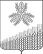 СОВЕТ КРАСНОПОЛЯНСКОГО СЕЛЬСКОГО ПОСЕЛЕНИЯ
КУЩЕВСКОГО РАЙОНАРЕШЕНИЕот  25.04.2019 года                                                                                          № 199хутор Красная ПолянаОб утверждении Положенияо дополнительном материальном обеспечении лиц, замещавшихмуниципальные должности и должностимуниципальной службы в администрации Краснополянского сельскогопоселения Кущевского района            В соответствии с Федеральным законом от 2 марта 2007 года № 25-ФЗ «О муниципальной службе в Российской Федерации», законом Краснодарского края от 8 июня 2007 года № 1244-КЗ «О муниципальной службе в Краснодарском крае» и уставом Краснополянского сельского поселения Кущевского района, Совет Краснополянского сельского поселения Кущевского района р е ш и л:	1. Утвердить Положение о дополнительном материальном обеспечении лиц замещавших муниципальные должности и должности муниципальной службы администрации Краснополянского сельского поселения Кущёвского района (прилагается).	2. Ведущему специалисту, финансисту администрации (Макаренко) предусмотреть в бюджете Краснополянского сельского поселения Кущевского района необходимые средства для реализации данного Положения          3. Считать утратившим силу:- Решение Совета Краснополянского сельского поселения Кущевского района от 11 февраля 2016  года № 70 «Об утверждении Положения о дополнительном материальном обеспечении лиц, замещавших муниципальные должности и должности муниципальной службы администрации Краснополянского сельского поселения Кущевского района»;- Решение Совета Краснополянского сельского поселения Кущевского района от 15 декабря 2017 года № 137 «О внесении изменений в решение Совета Краснополянского сельского поселения Кущевского района от 11 февраля 2016 года № 70 «Об утверждении Положения о дополнительном материальном обеспечении лиц, замещавших муниципальные должности и должности муниципальной службы в администрации Краснополянского сельского поселения Кущевского района»;- Решение Совета Краснополянского сельского поселения Кущевского района от 26 декабря 2017 года № 146 «О внесении изменений в решение Совета Краснополянского сельского поселения Кущевского района от 11.02.2016 года № 70 « Об утверждении Положения о дополнительном материальном обеспечении лиц, замещавших муниципальные должности и должности муниципальной службы в администрации Краснополянского сельского поселения Кущевского района».          4. Контроль за выполнением настоящего решения возложить на постоянную планово-бюджетную комиссию Совета Краснополянского сельского поселения Кущевского района (Бадикова).	5. Решение вступает в силу со дня его подписания и распространяется на правоотношения, возникшие с 1 января 2019 года.                                                      ПРИЛОЖЕНИЕ							  УТВЕРЖДЕНО			                                        решением Совета                                                                    Краснополянского сельского                                                                                поселения Кущевского района						            от  25.04.2019 г. № 199ПОЛОЖЕНИЕо дополнительном материальном обеспечении лиц, замещавших муниципальные должности и должности муниципальной службыадминистрации Краснополянского сельского поселенияКущевского районаНастоящее Положение устанавливает основания и условия возникновения права на дополнительное материальное обеспечение лиц, замещавших муниципальные должности и должности муниципальной службы администрации Краснополянского сельского поселения Кущевского района, порядок его назначения и выплаты.Статья 1. Правовая основа назначения дополнительного материального обеспечения лиц, замещавших муниципальные должности и должности муниципальной службы администрации Краснополянского сельского поселения Кущевского района.Правовой основой для назначения дополнительного материального обеспечения лицам, замещавшим муниципальные должности и должности муниципальной службы администрации Краснополянского сельского поселения Кущевского района, являются Конституция Российской Федерации, Федеральный закон от 15 декабря 2001 года 166-ФЗ "О государственном пенсионном обеспечении в Российской Федерации", Федеральным законом от 2 марта 2007 года №25-ФЗ "О муниципальной службе в Российской Федерации", Законом Краснодарского края от 08 июня 2007 года № 1244-КЗ "О муниципальной службе в Краснодарском крае", а также иные нормативные правовые акты Российской Федерации и нормативные правовые акты Краснодарского края.Статья 2. Основные понятия, используемые в настоящем решении.В настоящем решении используются следующие основные понятия:Стаж муниципальной службы - общая продолжительность периодов осуществления муниципальной службы Российской Федерации (далее - муниципальная служба), муниципальной службы иных видов и иной деятельности;Дополнительное материальное обеспечение лиц, замещавших должности муниципальной службы администрации Краснополянского сельского поселения Кущевского района (далее - дополнительное материальное обеспечение)- ежемесячная денежная выплата, осуществляемая в связи с прекращением замещения муниципальной должности администрации Краснополянского сельского поселения Кущевского района (далее – муниципальная должность) или должности муниципальной службы администрации Краснополянского сельского поселения Кущевского района (далее – должность  муниципальной службы) при выходе на пенсию.Статья 3. Финансирование дополнительного материального обеспечения производится за счет средств местного бюджета.Статья 4. Условия назначения дополнительного материального обеспечения.1.  Дополнительное материальное обеспечение устанавливается к пенсии по старости или инвалидности, назначаемой в соответствии с Федеральным законом  "О трудовых пенсиях в Российской Федерации",  либо к пенсии, досрочно установленной в соответствии с Законом Российской Федерации "О занятости населения в Российской Федерации", и выплачивается в порядке, определяемом     положением,     утверждаемым     администрацией          Краснополянского сельского поселения Кущевского района, в соответствии с настоящим Положением.2.     Лица,    замещавшие    муниципальные    должности    и лица, замещавшие   должности муниципальной   службы,   имеют   право   на   дополнительное   материальное обеспечение в соответствии с настоящим Положением при прекращении исполнения полномочий по занимаемой  муниципальной   должности, освобождение от занимаемой должности муниципальной службы и увольнении с муниципальной службы   после 01 января .1следующим основаниям: 1) ликвидация органа местного самоуправления Краснополянского сельского поселения  Кущевского района или сокращение штата муниципальных служащих;2) достижение предельного возраста, установленного законодательством для замещения должности муниципальной службы;3)	расторжение трудового договора  и увольнение по собственному желанию в связи с выходом на государственную пенсию или увольнение по инициативе муниципального служащего в период получения пенсии в соответствии с федеральными законами, указанными в части 1  настоящей статьи;4) прекращение (в том числе досрочно) полномочий лица, замещавшего муниципальную должность, за исключением случаев прекращения полномочий, связанных с виновными действиями, в том числе случае вступления в отношении него в законную силу обвинительного приговора суда.3.	Дополнительное материальное обеспечение устанавливается лицам,
замещавшим   должности   муниципальной   службы  в администрации Краснополянского сельского поселения Кущевского район непосредственно   перед увольнением не менее 12 полных календарных месяцев, при наличии стажа муниципальной службы не менее 15 лет, подтверждаемого соответствующими документами.Дополнительное материальное обеспечение  устанавливается также  лицам, замещавшим должности  муниципальной службы и уволенным до истечения 12 полных календарных месяцев по основаниям, предусмотренным пунктом 1 части 2 настоящей статьи, при  наличии стажа муниципальной службы не менее 15 лет.4.	Дополнительное  материальное обеспечение  не  выплачивается  в
период замещения должностей муниципальной, государственной службы.5.	Дополнительное материальное обеспечение не устанавливается лицам,
замещавшим должности муниципальной службы, которым в соответствии с
законодательством Российской Федерации назначен какой-либо другой вид
пенсии, кроме предусмотренных частью 1 настоящей статьи. Дополнительное
материальное     обеспечение     лицам,     получающим     два     вида     пенсии,
устанавливается к пенсии по старости.6. Лицо, замещавшее муниципальную должность, имеет право на дополнительное материальное обеспечение, если оно исполняло полномочия по замещаемой должности не менее одного года.7. Лицо, получающее ранее дополнительное обеспечение из средств бюджета муниципального образования, при возникновении обстоятельств и по письменному обращению, может перейти на дополнительное обеспечение из средств бюджета  Краснополянского сельского поселения Кущевского района6.	Дополнительное материальное обеспечение устанавливается лицам,
замещавшим муниципальные должности и должности муниципальной службы,
зарегистрированным в пределах Российской Федерации.Статья 5. Размер дополнительного материального обеспечения.Лицам, замещавшим муниципальные должности, размер дополнительного материального обеспечения устанавливается в процентах к начисленным базовой, страховой и накопительной частям пенсии по старости, инвалидности, либо досрочно установленной в соответствии с Законом Российской Федерации «О занятости населения в Российской Федерации» в следующем порядке:а)	лицам, замещавшим высшие муниципальные должности при исполнении полномочий по замещаемой должности от 1 до 4 лет – 55 процентов, а при исполнении этих же полномочий более 4 лет или при наличии стажа муниципальной службы не менее 15 лет – 100 процентов, но не более 2500 (двух  тысяч пятьсот) рублей;б)	лицам, замещавшим должности муниципальной службы в администрации Краснополянского сельского поселения Кущевского района - 60 процентов при стаже муниципальной службы 15 лет и увеличивается на 3 процента за каждый полный год сверх установленного стажа, но не  более 500 (пятьсот) рублей.Статья 6. Назначение дополнительного материального обеспечения, перерасчет его размера.Назначение дополнительного материального обеспечения, пересчет его размера производится администрацией Краснополянского сельского поселения Кущевского района в любое время после возникновения права на его получение.Статья 7. Сроки назначения и перерасчета выплаты дополнительного материального обеспечения.1.  Дополнительное материальное обеспечение назначается с 1-го числа месяца, в котором подано заявление о его установлении, но не ранее дня возникновения права на него.2.  Перерасчет дополнительного материального обеспечения в связи с увеличением  его  размера  производится  с   1-го  числа  месяца,   в  котором наступило право на перерасчет.Статья 8. Срок, на который назначается, прекращается и возобновляется дополнительное материальное обеспечение.1.  Дополнительное материальное обеспечение, установленное к пенсии по старости, назначенной в соответствии с Федеральным законом "О трудовых пенсиях в Российской Федерации", либо к пенсии, досрочно установленной в соответствии с Законом Российской Федерации  "О занятости населения в Российской Федерации", назначается на срок действия настоящего Положения.2.  Дополнительное материальное обеспечение, назначенное к пенсии по инвалидности, устанавливается на срок инвалидности.3.  Выплата дополнительного материального обеспечения прекращается в случае   поступления   лица,   замещавшего   муниципальную   должность,   на муниципальную  или государственную службу,   иную работу,  в случае его смерти, а также в случае  признания  его  в  установленном  порядке  умершим  или  безвестно отсутствующим  с   1-го  числа месяца,  следующего  за месяцем,  в  котором наступила смерть, либо вступило в силу решение суда об объявлении его умершим или о признании его безвестно отсутствующим. 4.  Возобновление выплаты дополнительного материального обеспечения производится   с   1-го   числа  месяца,   следующего   за  месяцем,   в   котором муниципальным учреждением «Централизованная бухгалтерия Краснополянского сельского поселения» было получено заявление о возобновлении   выплаты   дополнительного   материального   обеспечения   и соответствующие документы, в порядке, установленном для первоначального назначения     дополнительного     материального     обеспечения,     исходя     из фактического размера пенсии и стажа муниципальной службы.5. Ежегодно, в срок до 25 декабря текущего финансового года, получатель выплаты предоставляет в муниципальной учреждение «Централизованная бухгалтерия Краснополянского сельского поселения» паспорт и копию трудовой книжки (последнюю страницу после увольнения с муниципальной службы).В случае непредставления паспорта и копии трудовой книжки выплата дополнительного материального обеспечения приостанавливается и возобновляется с даты предоставления документов и письменного заявления получателя.Статья 9. Порядок назначения, перерасчета размера, выплаты дополнительного материального обеспечения.Назначение дополнительного материального обеспечения производится главой  Краснополянского сельского поселения Кущевского района.2.Перечень документов, необходимых для установления дополнительного материального обеспечения, порядок обращения за ним, назначения, перерасчета его размера, выплаты и ведения учетной документации устанавливаются Порядком, утверждаемым главой Краснополянского сельского поселения Кущевского района.3. При изменении размера государственной пенсии в связи с изменением пенсионного законодательства и по другим основаниям размер дополнительного материального обеспечения уменьшается (увеличивается) соответственно на сумму изменения пенсии без истребования заявления о перерасчете от лица, замещавшего муниципальную должность и (или) должность муниципальной службы.Статья 10. Заключительные положения.1.Дополнительное материальное обеспечение назначается и выплачивается до вступления в силу федерального закона о государственном пенсионном обеспечении граждан Российской Федерации, проходивших муниципальную службу, и их семей.Статья 11. Информационное обеспечение назначения (осуществления) дополнительного материального обеспечения лиц, замещавших муниципальные должности и должности муниципальной службы в администрации Краснополянского сельского поселения Кущевского района.	1. Информация о назначении (осуществления) дополнительного материального обеспечения лиц, замещавших муниципальные должности и должности муниципальной службы в администрации Краснополянского сельского поселения Кущевского района, предоставляемых в соответствии с настоящим  Положением, размещается в Единой государственной информационной системе социального обеспечения. Размещение (получение) указанной информации в Единой государственной информационной системе социального обеспечения осуществляется в соответствии с Федеральным законом от 17 июля 1999 года №178-ФЗ «О государственной социальной помощи.Глава Краснополянского  сельского поселения Кущевского района_______________ В.А.СиденкоПредседатель Совета Краснополянского сельского поселения Кущевского  района________________       В.А.СиденкоГлава Краснополянского сельского поселенияКущевского районаВ.А.Сиденко